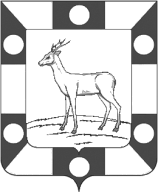 АДМИНИСТРАЦИЯ ГОРОДСКОГО ПОСЕЛЕНИЯ ПЕТРА ДУБРАВА МУНИЦИПАЛЬНОГО РАЙОНА ВОЛЖСКИЙ САМАРСКОЙ ОБЛАСТИ

ПОСТАНОВЛЕНИЕ

от  13.12.2022  N  310
О проведении инвентаризации земельных участков и мест захоронений на кладбище муниципального образования городского поселения Петра Дубрава муниципального района Волжский Самарской области             В соответствии с Федеральным законом от 12.01.1996 N 8-ФЗ "О погребении и похоронном деле", Федеральным законом от 06.10.2003 N 131-ФЗ "Об общих принципах организации местного самоуправления в Российской Федерации", на основании Устава городского поселения Петра Дубрава муниципального района Волжский Самарской области, постановления Администрации городского поселения Петра Дубрава муниципального района Волжский Самарской области № 309 от 13.12.2022 «Об утверждении Порядка проведения инвентаризации земельных участков и мест захоронений на кладбище городского поселения Петра Дубрава муниципального района Волжский Самарской области», Администрация городского поселения Петра Дубрава муниципального района Волжский Самарской области ПОСТАНОВЛЯЕТ:Провести инвентаризацию мест захоронений, расположенных на территории муниципального образования городское поселение Петра Дубрава муниципального района Волжский Самарской области согласно Приложения № 1 к настоящему постановлению.Установить срок проведения инвентаризации: начало проведения инвентаризации  – следующий день после официального опубликования настоящего Постановления, срок окончания проведения инвентаризации - до 30 декабря 2023 года.Целями проведения инвентаризации являются систематизация данных о местах захоронений на кладбище, выявление неучтенных, бесхозяйных, брошенных, неухоженных захоронений, а также свободных для захоронений земельных участков, учет территории в зоне захоронения кладбища, не занятой местами захоронений, перевод книг регистрации захоронений (захоронений урн с прахом) и книг регистрации надмогильных сооружений (надгробий) в электронный вид,  планирование территории кладбища, определение состояния могил и/или надмогильных сооружений (надгробий), восстановление сведений утерянных, утраченных книг регистрации захоронений (сведений о погребенном, месте погребения).На время проведения инвентаризации деятельность (работа) кладбища, указанного в Приложении № 1 к настоящему постановлению, временно ограничивается, погребения (захоронения) производятся при условии согласования с инвентаризационной комиссией (организаций проводящей инвентаризацию, с которой заключен договор на проведение технической инвентаризации), при наличии места для погребения (захоронения).Разместить настоящее постановление на официальном сайте Администрации городского поселения Петра Дубрава муниципального района Волжский Самарской области в информационно-телекоммуникационной сети «Интернет» и опубликовать в печатном средстве информации г.п. Петра Дубрава «Голос Дубравы». Настоящее постановление вступает в силу со дня его официального опубликования. Глава городского поселения Петра Дубрава                                                                                        В.А.Крашенинников Чернышов  2261615                                                                                                                                                                                                    Приложение № 1 к постановлению Администрации городского поселения Петра Дубрава муниципального района Волжский Самарской областиот  13.12.2022   №  310Перечень мест захоронений (земельных участков),расположенных на территории городского поселения Петра Дубрава муниципального района Волжский Самарской области подлежащих инвентаризации Глава  городского поселенияПетра Дубрава                                                                             В.А.Крашенинников                                                                                                                 № п/пНаименованиеАдресТехнические характеристики(площадь или протяжённость)1Сельское кладбище муниципального образования городского поселения Петра Дубрава муниципального района Волжский Самарской областиСамарская область, Волжский район, городское поселение Петра Дубрава, пос. Дубовый Гай              4,7 га